                                                                ПОСТАНОВЛЕНИЕ                                                  Главы муниципального образования«Натырбовское сельское поселение»« 29 » июля  2022 г.                                              № 22/1                                              с.Натырбово          О внесении изменений и дополнений в Постановление № 49 от 28.12.2021года                                    «Об утверждении муниципальной  программы «Профилактика терроризма и экстремизма, минимизации и (или) ликвидации последствий терроризма и экстремизма на территории  муниципального образования «Натырбовское сельское поселение» на 2022 год»В соответствии с Указом Президента Российской Федерации от 29.05.2020г. № 344 «Об утверждении Стратегии противодействия экстремизму в Российской Федерации  до 2025 года»,   федеральными законами от 25.07. 2002 N 114-ФЗ «О противодействии экстремистской деятельности», от 06 октября 2003 N 131-ФЗ «Об общих принципах организации местного самоуправления в Российской Федерации», руководствуясь Уставом муниципального образования «Натырбовское сельское поселение»П О С Т А Н О В Л Я Ю :Внести в Постановление от  28.12.2021 № 49  «Об утверждении  муниципальной  программы «Профилактика терроризма и экстремизма, минимизации и (или) ликвидации последствий терроризма и экстремизма на территории  муниципального образования «Натырбовское сельское поселение» на 2021 год»»  следующие изменения:Статью VII «Система программных мероприятий» добавить разделом VII следующего содержания:Настоящее Постановление  обнародовать на информационном стенде в администрации                       поселения  и разместить  на  официальном сайте администрации в сети Интернет  по                     адресу:  //adm-natyrbovo.ru//Настоящее Постановление вступает в силу со дня его обнародования.Глава муниципального образования«Натырбовское сельское поселение»                                    Н.В. Касицына  УРЫСЫЕ ФЕДЕРАЦИЕАДЫГЭ РЕСПУБЛИКМУНИЦИПАЛЬНЭ  ГЪЭПСЫКIЭ ЗИIЭ «НАТЫРБЫЕ  КЪОДЖЭ ПСЭУПI»385434 с. Натырбово,ул. Советская № 52тел./факс 9-76-69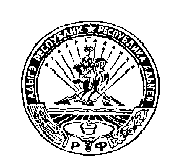 РОССИЙСКАЯ ФЕДЕРАЦИЯРЕСПУБЛИКА АДЫГЕЯМУНИЦИПАЛЬНОЕ ОБРАЗОВАНИЕ«НАТЫРБОВСКОЕ СЕЛЬСКОЕ ПОСЕЛЕНИЕ»385434 с. Натырбово, ул. Советская № 52тел./факс 9-76-69VII . Мероприятия по выявлению в сети «Интернет» противоправного контента террористической и экстремисткой направленности  с последующем уведомлением об этом территориальных правоохранительных органов и органов безопасности, в том числе прокуратуры района для принятия  своевременных мер по ограничению доступа к таковымVII . Мероприятия по выявлению в сети «Интернет» противоправного контента террористической и экстремисткой направленности  с последующем уведомлением об этом территориальных правоохранительных органов и органов безопасности, в том числе прокуратуры района для принятия  своевременных мер по ограничению доступа к таковымVII . Мероприятия по выявлению в сети «Интернет» противоправного контента террористической и экстремисткой направленности  с последующем уведомлением об этом территориальных правоохранительных органов и органов безопасности, в том числе прокуратуры района для принятия  своевременных мер по ограничению доступа к таковымVII . Мероприятия по выявлению в сети «Интернет» противоправного контента террористической и экстремисткой направленности  с последующем уведомлением об этом территориальных правоохранительных органов и органов безопасности, в том числе прокуратуры района для принятия  своевременных мер по ограничению доступа к таковым7.1Проведение активной политики в использовании средств информации как при выявлении и пресечении фактов террористических       проявлений, так и при  освещении вопросов, оказывающих влияние на формирование позитивного правосознания подростков и молодежиАдминистрация МО «Натырбовское сельское поселение»  постояннопостоянно7.2Проведение постоянного мониторинга социальных сетей  в сети «Интернет» противоправного контента террористической и экстремисткой направленности  с последующем уведомлением об этом территориальных правоохранительных органов и органов безопасности, в том числе прокуратуры района для принятия  своевременных мер по ограничению доступа к таковымАдминистрация МО «Натырбовское сельское поселение»  постояннопостоянно5.3Постоянное информирование населения о мерах, принимаемых по противодействию терроризму                  и экстремизму антитеррористи-ческой  комиссией администрацииАдминистрация МО «Натырбовское сельское поселение»  постояннопостоянно